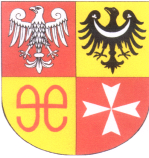 INFORMACJA O MATERIAŁACH PRZETARGOWYCH	Powiat Świebodziński informuje, iż wszelkie materiały przetargowe dotyczące postępowania przetargowego nr  PEZ.272.1.1.2021.BN na roboty budowlane pn.: „Termomodernizacja budynku I Liceum Ogólnokształcącego w Świebodzinie – instalacje sanitarne w tym c.o., c.w.u i kotłownia gazowa”.dostępne są na stronie internetowej pod adresem:https://portal.smartpzp.pl/powiatswiebodzinski.zamowienia 